ANEXA Nr. 5.E – legea 292/2018                                                                            MEMORIU DE PREZNTARE PRIVIND OBTINEREA ACORDULUI DE MEDIUI. Denumirea proiectului: CONSTRUIRE SPALATORIE AUTO ECOLOGICA CU 5 LOCURI SI CLADIRE BIROURI PARTER, IMPREJMUIRE TEREN SI UTILITATIII. Titular:- numele: CONSTANTIN GEORGE;- adresa: Jud. Ilfov, Sat Berceni, Com. Berceni, Str. Stadionului nr. 24;- numarul de telefon: 0721.915.460, novacalina@yahoo.com;- numele persoanelor de contact: Novac Alina Mihaela;Elaborator studiu: SC ICOSAEDRU SRL – Str. Zboina Neagra nr. 7, bl. 116, sc. A, et. 8, ap. 40, sector 6, Bucuresti, Tel: 0721.915.460, administrator – Novac Alina MihaelaIII. Descrierea caracteristicilor fizice ale intregului proiect:a) un rezumat al proiectului;	Terenul in suprafata de 886,00 mp, situat in T49, P 2320, LOT 10, NC 52050, Localitatea Copaceni, Judetul Ilfov  este proprietatea beneficiarului Constantin George, conform Act Notarial nr. 2611 din 20.12.2022 emis de Tache Olga.Terenul are in plan o forma aproximativ dreptunghiulara cu laturile de 24.55 m x 33.70 m, cu acces la drum public ( str. Sf. Ioan) pe doua laturi – nord-vest si nord-est. 	Terenul are o suprafata de 886,00 mp conform masuratorilor topografice si  din acte si este liber de constructii. Amplasamentul figureaza in subzona mixta – M1 – locuinte individuale si unitati de comert, servicii, depozitare si mica productie cu cladiri avand regim de construire continuu sau discontinuu si inaltimi maxime de P+2 niveluri cu accente inalte - conform P.U.G.  aprobat cu H.C.L. Copaceni nr. 11/16.04.2010. Categoria de folosinta a terenului este de teren intravilan neimprejmuit, categoria de folosinta arabil.Proiectul propune amenajarea terenului si construirea unei spalatorii auto ecologice cu 5 posturi, dintre care 4 acoperite si unul neacoperit. Aceasta va include o camera tehnica. Inaltimea maxima nu depaseste 3,5m si va fi realizata din structura metalica usoara.Spalatoria ecologica cu jeton este solutia optima pentru a asigura acest serviciu comunitatii locale. Foloseste de trei ori mai putina apa fata de o spalatorie normala, iar solutiile folosite sunt biodegradabile. Aspiratoarele folosite sunt prevazute cu filtre HEPA pentru retinerea pulberilor si micopulberilor.Separat se va amenaja o zona administrativa minimala care include un birou si un grup sanitar, cladire in regim de inaltime parter. Aceasta se va realiza din structura metalica tip “container” cu panouri sandwich termoizolante.Suprafata construita Spalatorie+C.T. =145.83 mpSuprafata construita Birou+W.C.	= 18.00 mpSuprafata construita desfasurata	=163.83 mp	Cladirile vor fi racordate la retelele de utilitati disponibile in zona, conform solutiilor tehnice de racordare aprobate de avizatori.Amenajarea exterioara: Suprafata libera ramasa va fi amenajata astfel:- spatii verzi si plantate in suprafata de 265,80 mp (30% din suprafata terenului)- spatii destinate aleilor pietonale, trotuarelor de garda, carosabile auto destinate parcarii si manevrarii autovehiculelor in incinta in suprafata de 456,37 mp - spatii tehnice si edilitare necesare echipamentelor sanitare, bransarii la utilitati, pazei si supravegherii incintei- imprejmuirea terenului aferent investitieib) justificarea necesitatii proiectului;- realizarea unor dotari de cartier care sa deserveasca populatia locala. Incurajeaza economia de energie si apa, creand solutii ecologice (locale) pentru spalarea masinilor.	Pentru realizarea investitiilor a fost obtinut certificatulul de urbanism nr. 47 din 07.06.2023 emis de Primaria Comunei Copaceni. Acesta prevede lista avizelor/ acordurile ce trebuie obtinute pentru in vederea obtinerii Autorizatiei de construire.  c) valoarea investitiei: 200 000 rond) perioada de implementare propusa: 12 lunie) planse reprezentând limitele amplasamentului proiectului, inclusiv orice suprafata de teren solicitata pentru a fi folosita temporar (planuri de situatie si amplasamente);	Prezenta notificare este insotita de plan de situatie si plan de incadrare in zona.	Terenul in suprafata de 886,00 mp, situat in T49, P 2320, LOT 10, NC 52050, Localitatea Copaceni, Judetul Ilfov  este proprietatea beneficiarului Constantin George, conform Act Notarial nr. 2611 din 20.12.2022 emis de Tache Olga.Terenul are in plan o forma aproximativ dreptunghiulara cu laturile de 24.55 m x 33.70 m, cu acces la drum public ( str. Sf. Ioan) pe doua laturi – nord-vest si nord-est. 	Terenul are o suprafata de 886,00 mp conform masuratorilor topografice si  din acte si este liber de constructii. Categoria de folosinta a terenului este de teren intravilan neimprejmuit, categoria de folosinta arabil.Nota: Caracteristicile PUG  aprobat cu Hotararea Consiliului Local Copaceni nr. 11/16.04.2010Amplasamentul figureaza in subzona mixta – M1 – locuinte individuale si unitati de comert, servicii, depozitare si mica productie cu cladiri avand regim de construire continuu sau discontinuu si inaltimi maxime de P+2 niveluri cu accente inalte - conform P.U.G.  aprobat cu H.C.L. Copaceni nr. 11/16.04.2010.Indicatori Urbanistici PUG:Functiune reglementata – ZONA INDUSTRIALA DANUBIANA-regimul maxim de inaltime a cladirilor: 15,00 m-Indici teritoriali:	P.O.T. MAXIM = 	35%			C.U.T. MAXIM =      1,5Amplasarea fata de aliniament:-	cladirile vor fi retrase de la aliniament cu minim 3 metri sau vor fi dispuse pe aliniament in functie de caracterul strazii, de profilul de activitati si de normele existente;Alinierea laterala si posterioara:-   cladirile publice se vor amplasa in regim izolat, retragerile fata de limitele laterale vor fi de minim jumatate din inaltimea la cornisa a cladirii masurate, dar nu mai putin de 3 metri. -	cladirile se vor retrage fata de limita posterioara, la o distanta de cel putin jumatate din inaltimea masurata la cornisa a cladirii, dar nu mai putin de 3m.- in cazul cladirilor comerciale si de productie se admite regimul compact de construire cu conditia respectarii celorlalte prevederi ale regulamentului;Terenurile cu care se invecineaza nu sunt construite.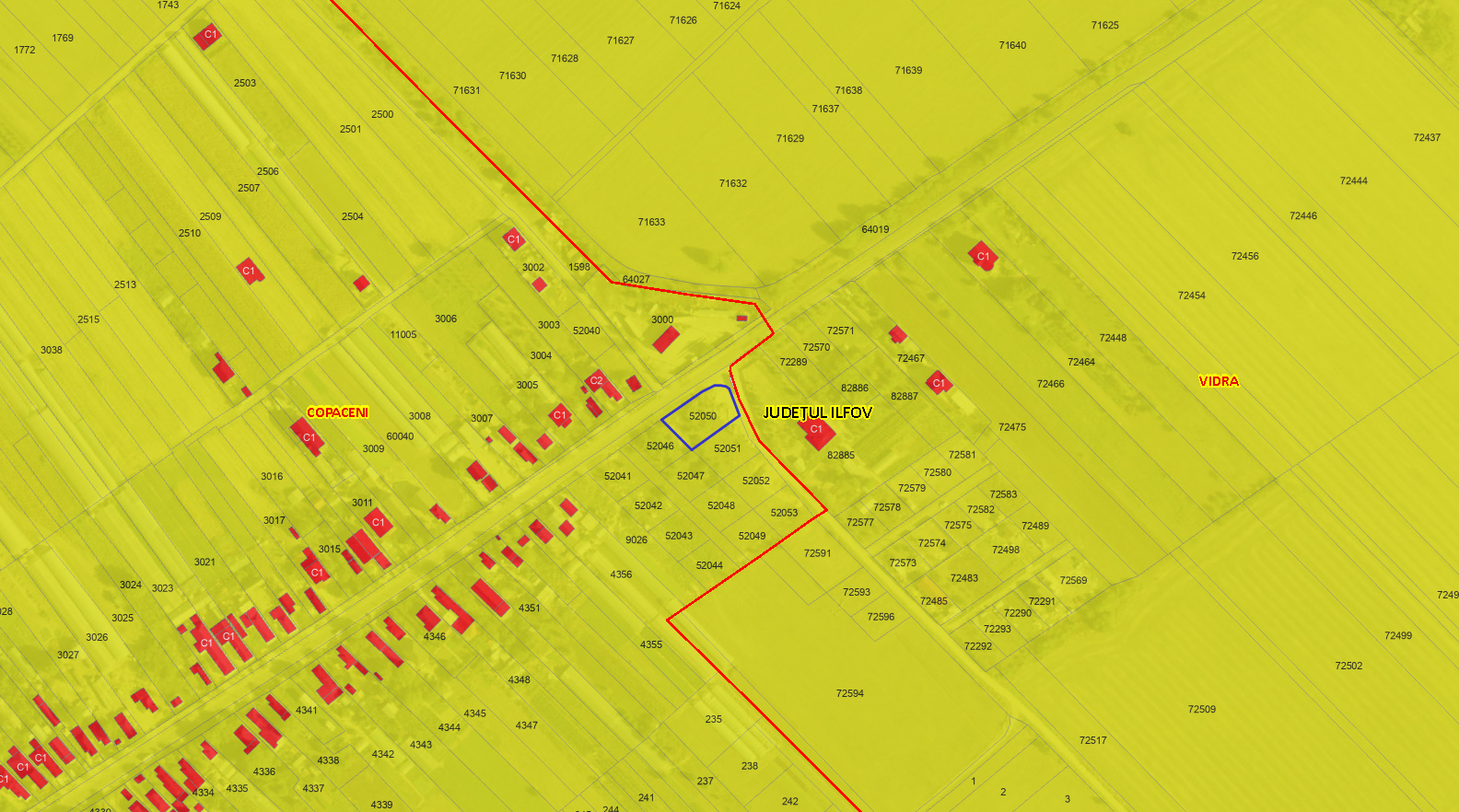 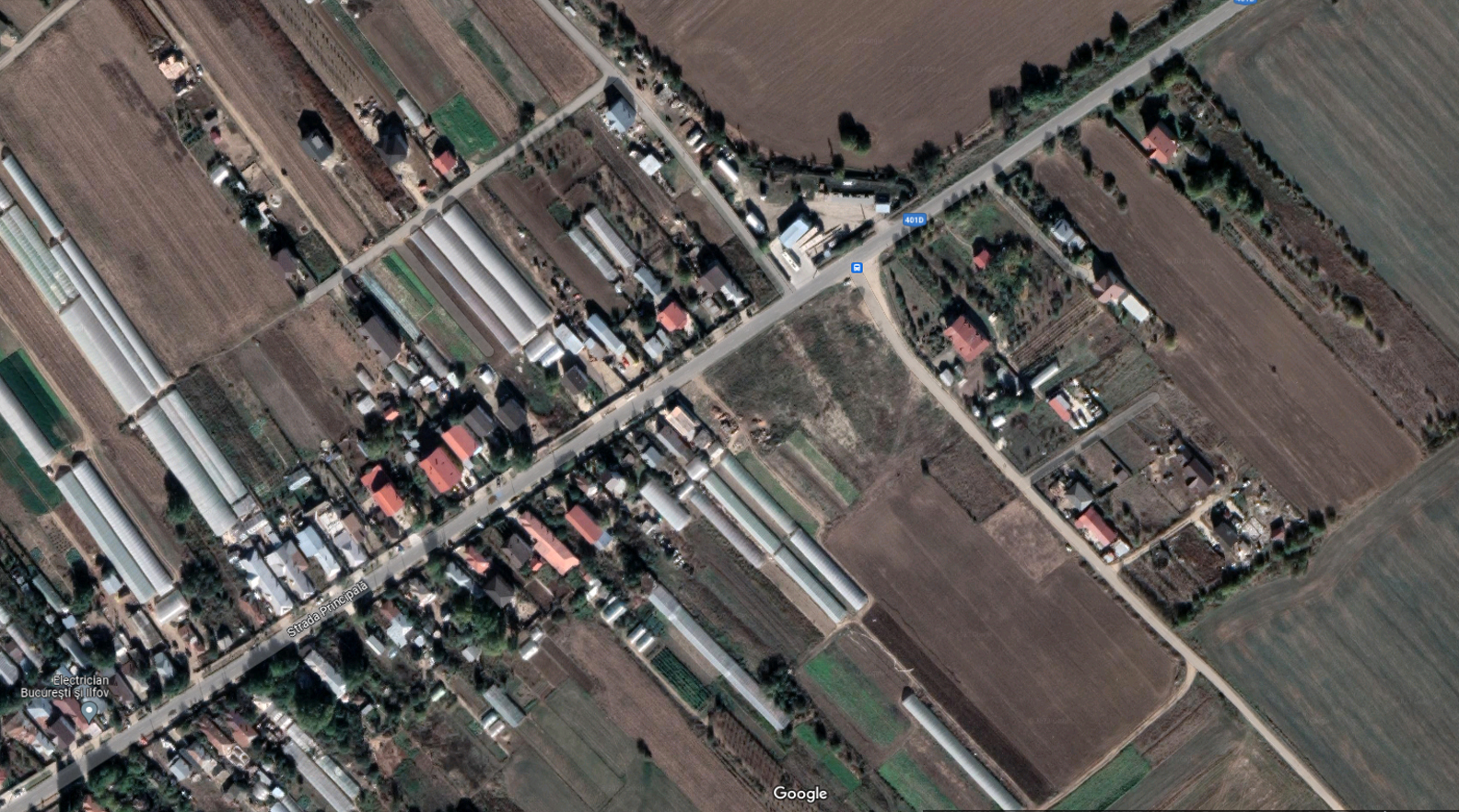 Vecinatatile amplasamentului NORD-VEST	     	N.C. 9183 – Str. Sf. Ioan (drum acces)NORD-EST		N.C. 9183 – Str. Sf. Ioan (drum acces)SUD-EST		lot 11 - PROPRIETATE PRIVATA (teren neconstruit)SUD-VEST		lot 6 - PROPRIETATE PRIVATA (teren neconstruit)	Zona in care se gaseste obiectivul propus este la limita Comunei Copaceni, invecinandu-se cu teren extravilan din UTR Vidra – sat Cretesti.. f) o descriere a caracteristicilor fizice ale intregului proiect, formele fizice ale proiectului (planuri, cladiri, alte structuri, materiale de constructie si altele).Se prezinta elementele specifice caracteristice proiectului propus:- profilul si capacitatile de productie;- descrierea instalatiei si a fluxurilor tehnologice existente pe amplasament (dupa caz);- descrierea proceselor de productie ale proiectului propus, in functie de specificul investitiei, produse si subproduse obtinute, marimea, capacitatea;- materiile prime, energia si combustibilii utilizati, cu modul de asigurare a acestora;- racordarea la retelele utilitare existente in zona;- descrierea lucrarilor de refacere a amplasamentului in zona afectata de executia investitiei;- cai noi de acces sau schimbari ale celor existente;- resursele naturale folosite in constructie si functionare;- metode folosite in constructie/demolare;- planul de executie, cuprinzând faza de constructie, punerea in functiune, exploatare, refacere si folosire ulterioara;- relatia cu alte proiecte existente sau planificate;- detalii privind alternativele care au fost luate in considerare;- alte activitati care pot aparea ca urmare a proiectului (de exemplu, extragerea de agregate, asigurarea unor noi surse de apa, surse sau linii de transport al energiei, cresterea numarului de locuinte, eliminarea apelor uzate si a deseurilor);- alte autorizatii cerute pentru proiect.Planuri se regasesc anexate la dosarul pentru solicitarea acordului de mediu.Retragerile obiectivului:Cladirile propuse vor fi amplasate astfel (conform plan de situatie anexat):- retragere de 4.85m fata de limita dinspre N-V - drum acces, Str Sf. Ioan- retragere de 10.80m fata de limita dinspre N-E - drum acces, Str Sf. Ioan- retragere de 1.50m fata de limita dinspre S-E – lot 11, proprietate privata- retragere de 1.72m fata de limita dinspre V – lot 6, proprietate privataSituatia propusa	Proiectul propune amenajarea terenului si construirea unei spalatorii auto ecologice cu 5 posturi, dintre care 4 acoperite si unul neacoperit. Aceasta va include o camera tehnica. Inaltimea maxima nu depaseste 3,5m si va fi realizata din structura metalica usoara. Boxele acoperite vor avea in plan dimensiunea de 5,00m x 6,00m si o inaltime utila de +2,90m. Boxa exterioara va avea dimensiunea in plan de 6,00mx6,00m si inaltimea libera utila de +4,00m. Camera tehnica are o suprafata utila de 15,97mp si se acceseaza din exterior. Spalatoria ecologica cu jeton este solutia optima pentru a asigura acest serviciu comunitatii locale. Foloseste de trei ori mai putina apa fata de o spalatorie normala, iar solutiile folosite sunt biodegradabile. Aspiratoarele folosite sunt prevazute cu filtre HEPA pentru retinerea pulberilor si micopulberilor.Separat se va amenaja o zona administrativa minimala care include un birou (Su = 9,88mp) si un grup sanitar (Su=4,00mp), cladire in regim de inaltime parter. Aceasta se va realiza din structura metalica tip “container” cu panouri sandwich termoizolante.Suprafata construita Spalatorie+C.T. =145.83 mpSuprafata construita Birou+W.C.	= 18.00 mpSuprafata construita desfasurata	=163.83 mp	Cladirile vor fi racordate la retelele de utilitati disponibile in zona, conform solutiilor tehnice de racordare aprobate de avizatori.Spatiul interior va fi ridicat la +0,10 m fata de CTA.Atat camera tehnica cat si biroul administrativ sunt accesate pietonal din exterior.Paza este asigurata prin supraveghere video si sisteme de alarmare controlate de la distanta. Biroul de control si supravehgere a intregii incinte este identificat conform planului de situatie atasat prezentei documentatii.Grupul sanitar necesar desfasurarii activitatii spalatoriei are acces din exterior si este dotat corespunzator normelor in vigoare.Imprejmuirea (pe limitele de proprietate private: sud-est si sud-vest) este realizata din panouri de gard bordurat cu inaltimea de 2,00 metri.Stalpii de iluminat amplasati in incinta pentru iluminarea artificiala pe timp de noapte a instalatiei sunt prefabricati din otel, ancorati in fundatia de beton a carosabiluluiSuprafata carosabila, pentru accesul si manevrarea autovehiculelor in incinta, impreuna cu alei si platforme betonate, este de 456,37 mp.Spatii verzi amenajate, sunt in suprafata de 265,80 mp~30% din suprafata terenului.Incadrarea cladiriiclasa de importanta „III”, conform Normativului P100-1/2013 categoria de importanta a constructiei: „C” (redusa) – conform HGR nr. 766/1997grad de rezistenta la foc II, risc de incendiu – micBilant teritorial propusS TEREN			= 886.00 mpSc Spalatorie+C.T.		=145.83 mpSc Birou+W.C.			= 18.00 mpS DEFASURATA			=163.83 mpS ALEI / TERASE / AUTO	=456.37 mpS SPATII VERZI			= 265.80mp~30%REGIM DE INALTIME		= PARTERH CORNISA			= 3.00mH MAXIM			= 4.20mPOT= 18.49%                  	CUT= 0.19Descrierea instalatiei si a fluxurilor Accesul in zona de spalatorie se face pe latura de nord-vest, din str. Sf. Ioan. In fata boxelor exista o platforma betonata de aproximativ 5 metri adancime, suprafata rezervata stationarii si manevrelor auto inainte de intrarea in boxa de spalare ecologica. In spatele boxelor de spalare exista de asemenea o platforma carosabila de 10 metri unde sunt amenajate locuri de parcare prevazute cu aspirator si sunt rezolvate spatiile de manevra pentru parasirea incintei, pe latura de nord-est, tot in strada Sf. Ioan.  Intreaga platforma betonata destinata manevrelor auto, precum si boxele spalatoriei sunt prevazute cu rigole de preluare a apelor uzate si pluviale.Apele uzate rezultate din spalarea pardoselii spalatoriei auto cu 5 posturi vor fi colectate prin capac metalic tip rigola in deznisipator/ decantor namol si directionate catre reteaua exterioara de canalizare racordata la un separator de hidrocarburi si uleiuri , mai departe vor fi distribuite prin curgere gravitationala la  caminul de racord retea de canalizare stradala.Apele pluviale provenite de pe platformele betonate si aleile din incinta, sunt colectate prin rigole carosabile  de scurgere si directionate catre  reteaua  de canalizare pluviala. Reteau de canalizare pluviala este racordata la un separator de separator de hidrocarburi si uleiuri, mai departe vor fi distribuite prin curgere gravitationala la  caminul de racord retea de canalizare stradala.Materiile prime si auxiliare, energia si combustibilii utilizati, cu modul de asigurare a acestora Nu este cazul. Cladirea va fi dotata cu utilitati privind alimentarea cu apa, alimentarea cu energie electrica si retea de canalizare locala.Racordarea la retelele utilitare existente in zonaAlimentarea cu apa	Investitia va fi bransata la reteaua publica de alimentare cu apa. Racordul se va realiza ingropat, in baza studiilor si proiectelor aferente. Pentru realizarea racordului se va obtine avizul autoritatii competente.  S-a obtinut Avizul de Amplasament Favorabil nr. 8 din data de 19.06.2023, aviz emis de Primaria Comunei Copaceni.Alimentarea cu apa potabila se va face de la caminul de bransament retea de apa stradala dotat cu apometru. Conducta de bransament la apa potabile se va executa din teava de polietilena PEHD  cu diametrul de 50mm.  Aceasta instalatie are rolul de a asigura alimentarea cu apa pentru consum menajer a armaturilor obiectelor  sanitare din cladire birouri parter si pentru zona de spalatorie auto cu 5 posturi , la debitele si presiunile de utilizare normate. Dimensionarea se face conform STAS 1478 – 90 si STAS 1343/1-2006, in functie de armaturile folosite la punctele de consum  si numarul consumatorilor au fost stabilite echivalentii de debit si debitele aferente. Pe baza echivalentilor de debit s-a trecut  la stabilirea debitului de calcul ce ajuta la dimensionarea instalatiei interioare de apa rece si calda. Conform STAS 1478-90 tabel 4 şi STAS 1343/1-2006: Pentru consumul curent de apă  s-a ţinut seama de prevederile STAS 1343 şi 1478, cu valori medii şi maxime ale debitului zilnic, estimate astfel: Debite caracteristice ale necesarului de apa Consum mediu zilnic 	 	Qnmed.zi = N*q/1000 	 	Qnmed.zi = 1*50/1000 = 0.05m3/zi Qnmed.zi auto = 50*100/1000 = 5.0m3/zi Qnmed.zi TOTAL = 5.05m3/zi Consum maxim zilnic 	 	Qnmax zi  = Kzi x Qmed.zi 	 	Qnmax.zi  TOTAL = 1.35 x 5.05m3/zi =  6.81m3/zi 	 	Kzi = coeficient variatie zilnica Consum orar maxim Qnmax.orar = Qmed.orar x Ko 	 	Ko = coeficient variatie orara 	 	Qnmax.orar TOTAL = 2 x5.05/24= 0.42 m3/h Debite caracteristice ale cerintei  de apa Consum mediu zilnic 	 	Qsmed.zi = Ks x Kp x Qnmed.zi 	 	Qsmed.zi TOTAL = 1.15x1.02x5.05= 5.92 m3/zi Consum maxim zilnic 	 	Qsmax zi  = Ks x Kp x Qnmax.zi 	 	Qsmax.zi TOTAL = 1.15 x 1.02 x 6.81m3/zi =  7.98 m3/zi Consum orar maxim Qsmax.orar = Ks x Kp x Qn orar.max 	 	Qsmax.orar TOTAL = 1.15x1.02x 0.42= 0.49 m3/h KP – este coeficient de majorare a necesarului de apă pentru a ţine seama de pierderile în sistemul de alimentare cu apă; KP =1.02 KS – este coeficient de servitute pentru acoperirea necesităţilor proprii ale sistemului de alimentare cu apă: în gospodaria de apă, spălare rezervoare, spălare reţea distribuţie etc; Ks =1.15 Debitul de apa rece necesar consumatorilor va fi asigurat  de reteua de apa stradala .  	Debite de calcul  	Debitul de calcul se determina conform STAS 1478-90 pentru urmatorii consumatori: lavoar  	 		-   1 buc 	 	- echivalent 0,35  WC 	 		-   1 buc 	 	- echivalent 0,50 Robinet exterior          	-  1 buc 	                 - echivalent 1,0 Boiler           	     -  1 buc  	 	- echivalent 1,0                - spalatorie auto           -  5 buc  	 	- echivalent 1,0 	Relatia de calcul;     		Qc =a(0.15√E+0.004E)  	pt a=1              E = E1 + E2 – pentru alimentare apa rece inclusiv preparare a.c.m.            E1 = 7.85            E2 = 0.35             E = E1 + E2 =8.2  	Apa potabila rece, inclusiv preparare a.c.m.            E = E1 + E2 = 8.2     	qc = 0.46 l/s = 0.13 m3/h  Apa potabila rece          	E = 0,7 E1 + E2 =5.85     	qc =  0.38 l/s = 0.11 m3/h  Apa calda menajera          	E = E1  = 0.35     	qc = 0.1  l/s = 0.03 m3/h  Reteaua de canalizare menajeraInvestitia va fi bransata la reteaua publica de canalizare. Racordul se va realiza ingropat, in baza studiilor si proiectelor aferente. Pentru realizarea racordului se va obtine avizul autoritatii competente. Apele uzate menajere rezultate de la grupul sanitar, vor fi distribuite prin curgere gravitationala prin reteaua interioara de canalizare catre reteaua exterioara prin caminul de racord stradal. Apele uzate rezultate din spalarea pardoselii spalatoriei auto cu 5 posturi vor fi colectate prin capac metalic tip rigola in deznisipator/ decantor namol si directionate catre reteaua exterioara de canalizare racordata la un separator de separator de hidrocarburi si uleiuri , mai departe vor fi distribuite prin curgere gravitationala la  caminul de racord retea de canalizare stradala. Capacitatea separatorului de hidrocarburi va fi de 15 l/s.(NS=15) Calculul marimii nominale ale separatoarelor de hidrocarburi:           NS = (Qr + f* Qs)* fd,          unde: NG = marimea nominala a separatorului (15) Qr = debitul de apa pluviala in l/s (12.5 l/s) Qs = debitul de apa in l/s ( 0.5l/s) fd  = densitatea hidrocarburilor   ( 5-spalatoare auto)     f  = factor de descarcare  (1) NS = (12.5+5*0.5)*1= 15 =>NS =15 Din separatorul de hidrocarburi  apele conventional curate sunt directionate catre un rezervor de retentie cu volumul util de 10 mc de unde vor fi folosite la stropirea spatiilor verzi. INSTALATIA DE CANALIZARE MENAJERA INTERIOARA: Restitutie ape menajere in reteaua exterioara de incinta: Apele menajera s-au calculat conform SR-1795/87 astfel: Debit de ape uzate mediu zilnic Quzimed = 0.8 x 0.05 = 0.04 m3/zi  Quzimed auto = 0.6 x 5.0 = 3.0 m3/zi  Quzimed TOTAL = 3.04 m3/zi  Debit de ape uzate zilnic maxim  Quzimax = 0.8 x 0.07 = 0.06 m3/zi  Quzimax auto = 0.6 x 6.81 = 4.08 m3/zi Quzimax TOTAL = 0.6 x 6.81 = 4.14 m3/zi Debit de ape uzate orar maxim Quzimax = 0.8 x 0.005 = 0.004 m3/h Quzimax  auto = 0.6 x 0.42 = 0.25 m3/h Quzimax  TOTAL = 0.254 m3/hEvacuarea apelor pluviale Apele pluviale provenite de pe platformele betonate si aleile din incinta, sunt colectate prin rigole carosabile  de scurgere si directionate catre  reteaua  de canalizare pluviala. Reteau de canalizare pluviala este racordata la un separator de separator de hidrocarburi si uleiuri, mai departe vor fi distribuite prin curgere gravitationala la  caminul de racord retea de canalizare stradala.Apele pluviale de pe terasa cladirii vor fi colectate cu ajutorul coloanelor de ape pluviale si evacuate la un camin de bransament retea canalizare pluviala.  Apele pluviale provenite de pe platformele betonate, sunt colectate prin guri de scurgere si directionate catre  reteaua  de canalizare pluviala. Apele meteorice s-au calculat conform SR-1846/06, astfel: Debitul de calcul al apelor meteorice se determina cu formula: Qp = m * S * Ф * i  (l/s) in care: -	m – coeficient adimensional de reducere a debitului de calcul care tine seama de capacitatea de inmagazinare, in timp si de durata ploii de calcul, t. -	S – suprafata de calcul aferenta invelitorilor -	Ф – coeficient de scurgere aferent constructiilor calculat cu relatia 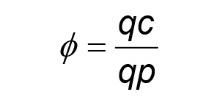 	 in care: -	qc – debitul de apa de ploaie cazuta pe aria S, care ajunge in canal in  litri pe secunda; -	qp – debitul de pa de ploaie cazuta pe aria S, in litri pe secunda; -	i – intensitatea ploii de calcul in funtie de frecvencta, f, si de durata ploii de calcul conform STAS 9470/73, in litri pe secunda si hectar Indicatori de calcul: -	Categoria lucrarii este 3, conform STAS 4273/83 tab. 13. -	Clasa de importanta a lucrarii este III, conform STAS 4273/83 tab. 13. -	Debitul de ape meteorice se stabileste conform STAS 1846/06. Se aleg: m = 0,9 – pentru t<40 min S= 145+18 mp = 0,0163 ha – suprafata construita S = 457 mp  = 0.0457 ha  - suprafata alei / terase / auto Ф =0,95 – invelitori metalice (conform STAS-1846-90) Ф =0.85 – pavaje asfaltice (conform STAS-1846-06) i = f(f, t)  f = 1/1 t = 15 minute – pentru zone de ses i = 260 l/s*ha  Qp = 0,90 x (0,0457 x 0,85+0.0163 x0.85) x 260 l/s Qp = 12.33 l/sAlimentarea cu energie electrica	Alimentarea cu energie electrica se va face prin bransament electric subteran de la reteaua electrica existenta.	Bransamentul va fi executat de distribuitorul zonal de energie electrica.	Instalatia electrica va cuprinde instalatia de iluminat general, instalatia de prize, instalatia de legare la pamant si instalatia de paratraznet.Modul de incalzire Incalzirea spatiilor aferente zonei de birouri, se va realiza cu o unitate exterioara de aer conditionat.   	Ventilatia incaperilor se va realiza natural, prin usi si ferestre.Zona de camera tehnica si grup sanitar nu va avea nevoie de incalzire.Descrierea lucrarilor de refacere a amplasamentului in zona afectata de executia investieiFiind vorba despre o structura din metal, cu elemente de inchidere prefabricate din panouri tip Isopan, amploarea organizarii de santier este minima, pe terenul neafectat de constructii fiind doar depozitate materiale inainte de punerea lor in opera, terenul fiind curatat dupa terminarea constructiei.	Principalele lucrari de refacere a terenului, in conditiile respectarii masurilor de protectia mediului, vor avea in vedere:- in cazul sapaturilor, stratul vegetal va fi depozitat separat de restul pamantului excavat, astfel dupa incheierea lucrarilor sa poata fi redata aceeasi destinatie terenului natural- pe perioada executiei sapaturilor sunt prevazute masuri care sa nu permita acumularea si siroirea apelor provenite din precipitatii (epuismente).	Acolo unde este cazul, se vor prevede lucrari de refacere a starii initiale prin refacerea stratului vegetal.Cai noi de acces sau schimbari ale celor existente	Accesul se face pe doua laturi (nord-vest si nord-est) direct din str. Sf. Ioan. Resursele naturale folosite in constructie si functionare	Pentru realizarea investitiei, in cadrul lucrarilor de executie se folosesc materiale de constructii standard: nisip, beton, fier beton, metal, panouri sandwich. Atat in perioada de executie, cat si in perioada de functionare sunt necesare resurse naturale precum apa si energia electrica.Materialele folosite in executie sunt cu grad mare de reciclare, in special metal.Metode folosite in constructieTehnologia de realizare a lucrarilor pentru construire cuprinde urmatoarele etape generale:- lucrari de amenajare a terenului- excavari pentru realizarea fundatiilor- realizarea cofrajelor, montarea elementelor de armatura si turnarea betonului- executia lucrarilor - executia montajelor structurii de metal- realizarea lucrarilor aferente retelelor de utilitati- lucrari de indepartare a materialelor si utilajelor / echipamentelor ramase pe amplasament.Lucrari de refacere a terenului ocupat temporar, dupa finalizarea lucrarilor de constructii, cuprind :- curatarea terenului de materiale, deseuri, reziduuri- eliminarea / valorificarea deseurilor si resturilor de materiale prin societati autorizate- nivelarea terenului.	Lucrarile vizeaza constructii prefabricate, ce afecteaza minim terenul si pot fi mutate pe o alta locatie, placile din beton armat , stalpii si fundatiile structurii fiind singurele elemente care se executa la fata locului de catre firme specializate.	La finalizarea lucrarilor se va proceda la dezafectarea organizarii de santier.Planul de executie, cuprinzand faza de constructie, punerea in functiune, exploatare, refacere si folosire ulterioaraLucrarile de constructie vor incepe imediat dupa obtinerea autorizatiei de construire si a altor acte de reglementare, urmand ca la terminarea lucrarilor sa se faca receptia si punerea in functiune a obiectivului. In perioada de garantie a lucrarilor se vor desfasura lucrarile de remediere a terenului.Lucrarile de realizare a obiectivului parcurg urmatoarele faze:- pregatirea organizarii de santier- amenajarea accesului- executia fundatiilor- executia constructiilor - realizarea retelelor de utilitati- dezafectarea organizarii de santier si refacerea zonei respective.Relatia cu alte proiecte existente sau planificateNu este cazul.Detalii privind alternativele care au fost luate in considerareIn vederea realizarii proiectului au fost studiate oferte de utilaje/echipamente, materiale, care sa corespunda din punct de vedere tehnic si economic activitatii propuse, fiind aleasa varianta optima.Alte activitati care pot aparea ca urmare a implementarii proiectului (de exemplu, extragerea de agregate, asigurarea unor noi surse de apa, surse sau linii de transport al energiei, cresterea numarului de locuinte, eliminarea apelor uzate si a deseurilor) Nu este cazul. Alte autorizatii / documente cerute pentru proiectCererea de emitere a autorizatiei de construire va fi insotita de urmatoarele avize/ documente:- certificat de urbanism nr. 47 din 07.06.2023 emis de Primaria Comunei Copaceni.- dovada titularului asupra imobilului - documentatie tehnica – DT (D.T.A.C)- avizele si acordurile stabilite prin certificatul de urbanismIV. Descrierea lucrarilor de demolare necesare:- planul de executie a lucrarilor de demolare, de refacere si folosire ulterioara a terenului;- descrierea lucrarilor de refacere a amplasamentului;- cai noi de acces sau schimbari ale celor existente, dupa caz;- metode folosite in demolare;- detalii privind alternativele care au fost luate in considerare;- alte activitati care pot aparea ca urmare a demolarii (de exemplu, eliminarea deseurilor).Nu este cazul.V. Descrierea amplasarii proiectului:- distanta fata de granite pentru proiectele care cad sub incidenta Conventiei privind evaluarea impactului asupra mediului in context transfrontiera, adoptata la Espoo la 25 februarie 1991, ratificata prin Legea nr. 22/2001, cu completarile ulterioare;Nu este cazul. - localizarea amplasamentului in raport cu patrimoniul cultural potrivit Listei monumentelor istorice, actualizata, aprobata prin Ordinul ministrului culturii si cultelor nr. 2.314/2004, cu modificarile ulterioare, si Repertoriului arheologic national prevazut de Ordonanta Guvernului nr. 43/2000 privind protectia patrimoniului arheologic si declararea unor situri arheologice ca zone de interes national, republicata, cu modificarile si completarile ulterioare;Nu este cazul. - harti, fotografii ale amplasamentului care pot oferi informatii privind caracteristicile fizice ale mediului, atât naturale, cât si artificiale, si alte informatii privind:	Terenul in suprafata de 886,00 mp, situat in T49, P 2320, LOT 10, NC 52050, Localitatea Copaceni, Judetul Ilfov  este proprietatea beneficiarului Constantin George, conform Act Notarial nr. 2611 din 20.12.2022 emis de Tache Olga.Terenul are in plan o forma aproximativ dreptunghiulara cu laturile de 24.55 m x 33.70 m, cu acces la drum public ( str. Sf. Ioan) pe doua laturi – nord-vest si nord-est. 	Terenul are o suprafata de 886,00 mp conform masuratorilor topografice si  din acte si este liber de constructii. Amplasamentul figureaza in subzona mixta – M1 – locuinte individuale si unitati de comert, servicii, depozitare si mica productie cu cladiri avand regim de construire continuu sau discontinuu si inaltimi maxime de P+2 niveluri cu accente inalte - conform P.U.G.  aprobat cu H.C.L. Copaceni nr. 11/16.04.2010. Categoria de folosinta a terenului este de teren intravilan neimprejmuit, categoria de folosinta arabil.Comuna Copaceni se afla in partea de sud a judetului Ilfov, respectiv in partea de sud a periurbanului mun. Bucuresti. Satul este situat la limita cu judetul Giurgiu, fiind dezvoltat in lungul raului Arges. Zona amplasamentului studiat este situata la limita administrativa cu UAT vidra, invecinandu-se cu zona extravilana a satului Cretesti.  Terenul are deschidere la drumul judetean 401D (denumit str. Sf. Ioan in zona de intravilan a localitatii)Relief. Teritoriu comunei Copaceni, din punct de vedere fizico-geografic, se afla situat in partea de sud a Romaniei, in Campia Romana, subdiviziunea Vlasiei, pe locurile ocupate odinioara de paduri de stejar crescute spontan (astazi defrisata) din asa numitii Codrii Vlasiei, in zona central-estica a unitatii Campiei Romane.Copaceni este asezat in sudul judetului Ilfov, aflata in zona periurbana a Municipiului BucurestiClima este temperat continentala cu nuanta excesiva, cu veri calduroase si secetoase si ierni friguroase, dominate de prezenta frecventa a maselor de aer rece continental din E, sau arctic din N si de vanturi puternice care viscolesc zapada. Valorile medii multianuale ale temperaturii aerului inregistreaza o usoara crestere de la N (10.5 grade C) la S (11 grade C). Temperatura maxima absoluta (40 grade C) a fost inregistrata la Snagov (20 august 1945), iar temperatura minima absoluta (-35 grade C), tot la Snagov (25 ianuarie 1942). Amplitudinea rezultata din cumularea valorilor extreme (75 grade C), precum si aceea a mediilor lunare ale temperaturii aerului (25 grade C) reflecta caracterul continentalismului accentuat al climatului judetului Ilfov. Cantitatea medie multianuala a precipitatiilor oscileaza in jurul valorii de 500 mm (la Branesti si Vidra). Regimul eolian se caracterizeaza prin predominarea vanturilor dinspre NE (21.6 %) si E (19.7 %) care bat cu viteze medii anuale de 2-2,5 m/s, cu maxime pe timpul iernii ce pot depasii 125 km/ora.- folosintele actuale si planificate ale terenului atât pe amplasament, cât si pe zone adiacente acestuia;In prezent, terenul este liber de constructii. - politici de zonare si de folosire a terenului;Se vor respecta indicatorii de urbanism.- arealele sensibile;Nu este cazul. - coordonatele geografice ale amplasamentului proiectului, care vor fi prezentate sub forma de vector in format digital cu referinta geografica, in sistem de proiectie nationala Stereo 70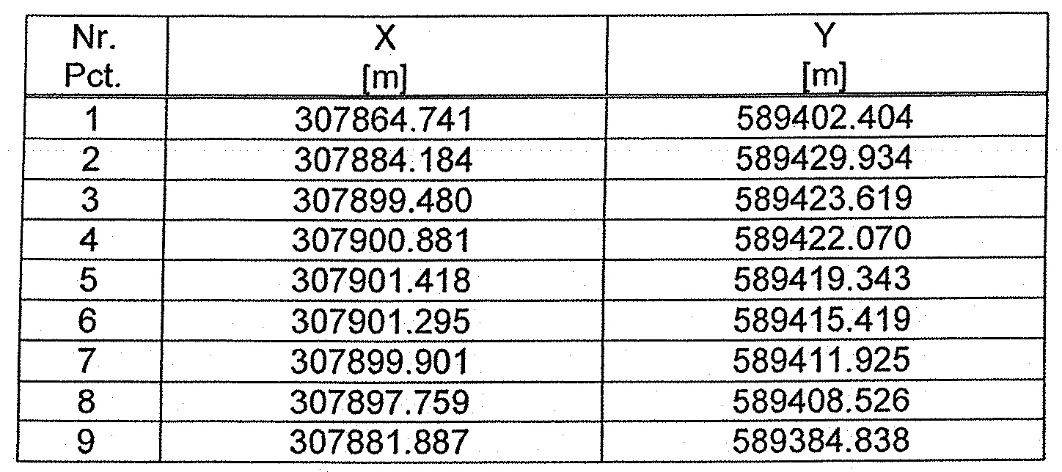 - detalii privind orice varianta de amplasament care a fost luata in considerare.	Nu este cazul. Tinand cont de activitatea propusa, dar si de avantajele date de amplasament, se apreciaza ca  incinta aleasa prezinta toate avantajele dezvoltarii prezentului proiect. VI. Descrierea tuturor efectelor semnificative posibile asupra mediului ale proiectului, in limita informatiilor disponibile:A. Surse de poluanti si instalatii pentru retinerea, evacuarea si dispersia poluantilor in mediu:a) protectia calitatii apelor:- sursele de poluanti pentru ape, locul de evacuare sau emisarul;apele uzate menajereapele pluviale- statiile si instalatiile de epurare sau de preepurare a apelor uzate prevazute;Investitia va fi bransata la reteaua publica de canalizare. Racordul se va realiza ingropat, in baza studiilor si proiectelor aferente. Pentru realizarea racordului se va obtine avizul autoritatii competente. Apele uzate menajere rezultate de la grupul sanitar aferent cladirii de birouri, vor fi distribuite prin curgere gravitationala prin reteaua interioara de canalizare catre reteaua exterioara prin caminul de racord stradal. Apele uzate rezultate din spalarea pardoselii spalatoriei auto cu 5 posturi vor fi colectate prin capac metalic tip rigola in deznisipator/ decantor mol si directionate catre reteaua exterioara de canalizare racordata la un separator de separator de hidrocarburi si uleiuri , mai departe vor fi distribuite prin curgere gravitationala la  caminul de racord retea de canalizare stradala.  Capacitatea separatorului de hidrocarburi va fi de 15 l/s.(NS=15) Calculul marimii nominale ale separatoarelor de hidrocarburi:           NS = (Qr + f* Qs)* fd,          unde: NG = marimea nominala a separatorului (15) Qr = debitul de apa pluviala in l/s (12.5 l/s) Qs = debitul de apa in l/s ( 0.5l/s) fd  = densitatea hidrocarburilor   ( 5-spalatoare auto)     f  = factor de descarcare  (1) NS = (12.5+5*0.5)*1= 15 =>NS =15  Din separatorul de hidrocarburi  apele conventional curate sunt directionate catre un rezervor de retentie cu volumul util de 10 mc de unde vor fi folosite la stropirea spatiilor verzi.Masuri de prevenire - administratia imobilului are obligatia verificarii / remedierii eventualelor fisuri sau sparturi ale suprafetelor betonate, in scopul prevenirii poluarii solului si subsolului- gestionarea corespunzatoare a deseurilor- instruirea periodica a personalului administrativ pentru interventii in caz de poluare accidentala- dotarea in permanenta cu materiale de interventie in caz de poluare accidentala.Masuri de interventie in caz de deversari de ape uzate menajere / pluviale- identificarea sursei de poluare- eliminarea sursei de poluare- limitarea zonei afectate- interventia pentru indepartarea poluantului- remedierea problemelor care au cauzat poluarea- urmarirea cauzei pentru evitarea repetarii situatiei.Masuri de interventie in caz de depozitare necorespunzatoare a deseurilor- colectarea / indepartarea deseurilor de pe zona afectata- depozitarea corespunzatoare a deseurilor.b) protectia aerului:- sursele de poluanti pentru aer, poluanti, inclusiv surse de mirosuri;Nu este cazulc) protectia impotriva zgomotului si vibratiilor:- sursele de zgomot si de vibratii;Nu este cazul. Nivelul de zgomot si vibratii generate in cadrul obiectivului va fi nesemnificativ.In timpul realizarii constructiei, sunt preconizate zgomote si vibratii, provenite din transportul si asamblarea materialelor de constructie, dar acestea sunt de intensitate si durata redusa.Surse de zgomot si vibratii in timpul exploatarii pot constitui echipamentele halei de depozitare, dar nivelul de zgomot si de vibratii la limita incintei obiectivului este nesemnificativa . Nu exista receptori protejati in apropiere.Alte surse de zgomot si vibratii din cadrul incintei pot fi generate de masini (utilaje si autovehicule) care au organe in miscare. Acestea sunt zgomote de mica durata si provin de la motoarele autovehiculelor, producand un nivel de zgomot inferior valorii de 65 dB (A),limita maxima impusa de STAS 10009/88.d) protectia impotriva radiatiilor:- sursele de radiatii;Surse de poluare Nu este cazul. Nivelul de zgomot si vibratii generate in cadrul obiectivului va fi nesemnificativ.- amenajarile si dotarile pentru protectia impotriva radiatiilor;Nu este cazul. e) protectia solului si a subsolului:- sursele de poluanti pentru sol, subsol, ape freatice si de adâncime;Solul va fi afectat doar in faza de construire (prin depozitari pe sol si tasari repetate), perimetrul de sol afectat de santier va fi renaturat la terminarea lucrarilor.Activitatea desfasurata, nu produce surse de poluare a solului si subsolului.Deseurile menajere, prafurile si resturile vegetale rezultate in urma intretinerii curateniei in zona ocupata de obiectiv (gunoi menajer, frunze uscate, etc.), sunt colectate in pubele si ridicate periodic de catre societatea de salubritate ce activeaza in zona.Surse de poluare Apa menajera uzata Apa cu hidrocarburi provenita de pe platformele auto- lucrarile si dotarile pentru protectia solului si a subsolului;Masuri de prevenire - administratia imobilului are obligatia verificarii / remedierii eventualelor fisuri sau sparturi ale suprafetelor betonate, in scopul prevenirii poluarii solului si subsolului- instruirea periodica a personalului pentru interventii in caz de poluare accidentala- dotarea in permanenta cu materiale de interventie in caz de poluare accidentala.Masuri de interventie in caz de deversari de ape uzate menajere / pluviale- identificarea sursei de poluare- eliminarea sursei de poluare- limitarea zonei afectate- interventia pentru indepartarea poluantului- remedierea problemelor care au cauzat poluarea- urmarirea cauzei pentru evitarea repetarii situatiei.Masuri de interventie in caz de depozitare necorespunzatoare a deseurilor- colectarea / indepartarea gunoiului de pe zona afectata- depozitarea corespunzatoare a deseurilor.f) protectia ecosistemelor terestre si acvatice:- identificarea arealelor sensibile ce pot fi afectate de proiect;Surse de poluare Nu exista surse semnificative / speciale care sa polueze sau care sa afecteze ecosistemele terestre si/ sau acvatice. - lucrarile, dotarile si masurile pentru protectia biodiversitatii, monumentelor naturii si ariilor protejate;Masuri de prevenire - utilizarea numai de materiale de constructii insotite de certificate de calitate- utilizarea unor tehnologii de executie sigure si moderne.Masuri de interventie Nu este cazul.g) protectia asezarilor umane si a altor obiective de interes public:- identificarea obiectivelor de interes public, distanta fata de asezarile umane, respectiv fata de monumente istorice si de arhitectura, alte zone asupra carora exista instituit un regim de restrictie, zone de interes traditional si altele;Surse de poluare 	Nu exista surse semnificative / speciale care sa polueze sau care sa afecteze asezari umane sau alte obiective de interes public.Nota: In imediata vecinatate a amplasamentului de interes nu sunt semnalate situri arheologice, obiective de arhitectura protejate sau alte tipuri de obiective si folosinte care ar putea fi afectate in mod direct de realizarea investitiei propuse. Cu toate acestea, antreprenorul va trebui sa asume responsabilitatea ca in cazul in care prin lucrarile de dezvoltare a investiei va descoperi elemente arheologice, geologice, istorice sau de alta natura, care, potential, prezinta interes din punct de vedere al mostenirii istorice, arheologice si culturale sa intrerupa desfasurarea acestor lucrari, sa instiinteze autoritatile competente in acest domeniu, spre a decide asupra valorii acestor descoperiri, a masurilor de conservare necesare, respectiv asupra derularii in continuare a lucrarilor.	Impactul in faza de exploatare a obiectivului propus este, asa cum am aratat anterior, in general pozitiv.	Investitia propusa este proiectata la un standard ridicat in ceea ce priveste calitatea lucrarilor si a materialelor utilizate, iar functionarea sa este benefica atat pentru confortul locuitorilor din zona cat si pentru  cresterea nivelului general de trai. 	Efectuarea lucrarilor de construire se va face in general cu forta de munca din zona, iar aprovizionarea santierului cu unele materiale, se va face tot pe plan local.	In privinta impactului asupra sanatatii populatiei, este de presupus ca acesta va fi un impact pozitiv tinand cont de posibilitatile de dezvoltare economica a zonei. In faza de functionare nu sunt asteptate cresteri ale noxelor specifice, de natura sa sporeasca pericolul asupra sanatatii populatiei.	De asemenea tot pe linia protectiei sanatatii populatiei, se apreciaza ca obiectivul analizat nu constituie un factor de poluare.h) prevenirea si gestionarea deseurilor generate pe amplasament in timpul realizarii proiectului/in timpul exploatarii, inclusiv eliminarea:- lista deseurilor (clasificate si codificate in conformitate cu prevederile legislatiei europene si nationale privind deseurile), cantitati de deseuri generate;- programul de prevenire si reducere a cantitatilor de deseuri generate;- planul de gestionare a deseurilor;Deseurile vor fi strict menajere, cu un volum preconizat de 0,5m3/ 1 europubela saptamanal, si vor fi depozitate in pubele tip, urmand a fi preluate prin contract de firma ce deserveste localitatea. Pubelele se vor amplasa intr-un loc amenajat langa zona de intrare pe proprietate pentru accesul cu usurinta a echipei de colectare.In urma construirii deseurile rezultate sunt: resturi lemnoase, PVC si elemente metalice (preluate de firma specializata).-modul de gospodarire a deseurilor.Deseurile vor fi colectate pe tipuri de materiale in pubele separate, amplasate pe o platforma special amenajata, prevazuta cu furtun pentru spalare.i) gospodarirea substantelor si preparatelor chimice periculoase:- substantele si preparatele chimice periculoase utilizate si/sau produse;- modul de gospodarire a substantelor si preparatelor chimice periculoase si asigurarea conditiilor de protectie a factorilor de mediu si a sanatatii populatiei.Prin natura functiunii sale, in activitatea proiectului nu se folosesc si nu rezulta substante toxice sau periculoase. B. Utilizarea resurselor naturale, in special a solului, a terenurilor, a apei si a biodiversitatii.	In cadrul proiectului se urmareste achizitionarea si implementarea unor echipamente ce respecta normele europene privind reducerea consumului de utilitati dar si reducerea emisiilor si a deseurilor in scopul protectiei mediului, astfel incat impactul asupra mediului va fi nesemnificativ sau redus.VII. Descrierea aspectelor de mediu susceptibile a fi afectate in mod semnificativ de proiect:- impactul asupra populatiei, sanatatii umane, biodiversitatii (acordând o atentie speciala speciilor si habitatelor protejate), conservarea habitatelor naturale, a florei si a faunei salbatice, terenurilor, solului, folosintelor, bunurilor materiale, calitatii si regimului cantitativ al apei, calitatii aerului, climei (de exemplu, natura si amploarea emisiilor de gaze cu efect de sera), zgomotelor si vibratiilor, peisajului si mediului vizual, patrimoniului istoric si cultural si asupra interactiunilor dintre aceste elemente. Natura impactului (adica impactul direct, indirect, secundar, cumulativ, pe termen scurt, mediu si lung, permanent si temporar, pozitiv si negativ);- extinderea impactului (zona geografica, numarul populatiei/habitatelor/speciilor afectate);- magnitudinea si complexitatea impactului;- probabilitatea impactului;- durata, frecventa si reversibilitatea impactului;- masurile de evitare, reducere sau ameliorare a impactului semnificativ asupra mediului;- natura transfrontaliera a impactului.	In etapa de executie, urmatoarele procese pot fi identificate ca generatoare de poluare, cu impact redus asupra mediului: excavari, depozitarea materialelor de constructii, generarea de deseuri specifice si menajere, generarea de ape uzate. Constructorul va aplica proceduri de lucru specifice si va adopta masuri tehnice pentru protectia mediului, in vederea prevenirii producerii de poluari accidentale pe parcursul realizarii lucrarilor propuse. In etapa de exploatare, pot fi identificate surse de poluare rezultate din nevoile igienico-sanitare (ape uzate), stationarea mijloacelor de transport (emisii atmosferice), precum si generarea de deseuri menajere de la personalul angajat si clienti.	In cadrul proiectului se urmareste achizitionarea si implementarea unor echipamente ce respecta normele europene privind reducerea consumului de utilitati dar si reducerea emisiilor si a deseurilor in scopul protectiei mediului, astfel incat impactul asupra mediului va fi nesemnificativ sau redus.Impactul asupra populatiei, sanatatii umane, faunei si florei, solului, folosintelor, bunurilor materiale, calitatii si regimului cantitativ al apei, calitatii aerului, climei, zgomotelor si vibratiilor, peisajului si mediului vizual, patrimoniului istoric si cultural si asupra interactiunilor dintre aceste elemente. Natura impactului (adica impactul direct, indirect, secundar, cumulativ, pe termen scurt, mediu si lung, permanent si temporar, pozitiv si negativ)Masurile de evitare, reducere sau ameliorare a impactului semnificativ asupra mediuluiNatura transfrontiera a impactuluiNu este cazul. Acest capitol examineaza potentialul de producere a unui impact de transfontiera ce poate rezulta din construirea, functionarea si inchiderea proiectului. VIII. Prevederi pentru monitorizarea mediului - dotari si masuri prevazute pentru controlul emisiilor de poluanti in mediu, inclusiv pentru conformarea la cerintele privind monitorizarea emisiilor prevazute de concluziile celor mai bune tehnici disponibile aplicabile. Se va avea in vedere ca implementarea proiectului sa nu influenteze negativ calitatea aerului in zona.	Constructia cladirii se va face controlat si cu respectarea stricta a proiectului. Obligatoriu se va face imprejmuirea provizorie a santierului, inainte de inceperea oricarei lucrari de constructie, si se vor lua toate masurile pentru protectia factorilor de mediu.	Prin natura functiunii sale, investitia ce urmeaza a fi realizata, nu ridica probleme privind controlul emisiilor de poluanti in mediu. 	In perioada de exploatare este necesara o monitorizare minima, din punct de vedere al protectiei factorilor de mediu, neexistand practic surse de poluare notabile.Se vor avea in vedere: - colectarea si depozitarea corespunzatoare a gunoiului menajer si a deseurilor rezultate in urma activitatii principale- realizarea etanseitatii corespunzatoare a instalatiilor de colectare a apelor uzate si intretinerea adecvata a acestora in vederea evitarii poluarii subsolului si a apelor subterane- tinerea unui registru de evidente cu consumurile de apa.IX. Legatura cu alte acte normative si/sau planuri/programe/strategii/documente de planificare:A. Justificarea incadrarii proiectului, dupa caz, in prevederile altor acte normative nationale care transpun legislatia Uniunii Europene: Directiva 2010/75/UE (IED) a Parlamentului European si a Consiliului din 24 noiembrie 2010 privind emisiile industriale (prevenirea si controlul integrat al poluarii), Directiva 2012/18/UE a Parlamentului European si a Consiliului din 4 iulie 2012 privind controlul pericolelor de accidente majore care implica substante periculoase, de modificare si ulterior de abrogare a Directivei 96/82/CE a Consiliului, Directiva 2000/60/CE a Parlamentului European si a Consiliului din 23 octombrie 2000 de stabilire a unui cadru de politica comunitara in domeniul apei, Directiva-cadru aer 2008/50/CE a Parlamentului European si a Consiliului din 21 mai 2008 privind calitatea aerului inconjurator si un aer mai curat pentru Europa, Directiva 2008/98/CE a Parlamentului European si a Consiliului din 19 noiembrie 2008 privind deseurile si de abrogare a anumitor directive, si altele).Nu este cazul.B. Se va mentiona planul/programul/strategia/documentul de programare/planificare din care face proiectul, cu indicarea actului normativ prin care a fost aprobat.Nu este cazul.X. Lucrari necesare organizarii de santier:- descrierea lucrarilor necesare organizarii de santier;- localizarea organizarii de santier;- descrierea impactului asupra mediului a lucrarilor organizarii de santier;- surse de poluanti si instalatii pentru retinerea, evacuarea si dispersia poluantilor in mediu in timpul organizarii de santier;- dotari si masuri prevazute pentru controlul emisiilor de poluanti in mediu.	Organizarea de santier si managementul lucrarilor au in vedere afectarea suprafetei de teren numai in limitele arealului construit. Respectarea normelor de intretinere si reglare a parametrilor tehnici de functionare a echipamentelor utilizate limiteaza impactul acestora asupra mediului.	Pentru organizarea de santier se folosi un container metalic (2,5 x 5 metri). Grupul sanitar utilizat pe durata executiei este unul ecologic, cu vidanjare regulata, in functie de numarul de utilizatori.	Lucrarile de executie se vor desfasura in cadrul incintei detinuta de beneficiar. 	Aceste lucrari nu vor afecta sau bloca in nici un fel domeniul public.XI. Lucrari de refacere a amplasamentului la finalizarea investitiei, in caz de accidente si/sau la incetarea activitatii, in masura in care aceste informatii sunt disponibile:- lucrarile propuse pentru refacerea amplasamentului la finalizarea investitiei, in caz de accidente si/sau la incetarea activitatii; 	In urma realizarii acestei investitii nu se produc lucrari de distrugere a mediului inconjurator. De asemenea, nu va fi taiat niciun arbore. La finalizarea lucrarilor amplasamentul va fi adus la aspectul de dinantea inceperii acestora, terenul ocupat de lucrari provizorii va fi nivelat si curatat.La incetarea activitatii terenul va fi adus la starea initiala, operatia fiind foarte rapida deoarece constructia este  de tip prefabricat.- aspecte referitoare la prevenirea si modul de raspuns pentru cazuri de poluari accidentale;	Atentionarea autoritatilor competente in vederea asigurarii instructiunilor pentru interventii in caz de poluari accidentale.	In situatia unor poluari accidentale se va face o limitare a accesului in zona poluata prin aplicarea unor sisteme de bariere fizice si de avertizare pentru aplicarea regimului de restrictie. Se vor face investigatii pentru evaluarea nivelului de poluare a solului si subsolului si se vor stabili masurile de decontaminare astfel incat sa se indeparteze total volumul de poluare.	Procesul de refacere a mediului geologic consta in indepartarea surselor de contaminare de pe amplasament, in izolarea si decontaminarea ariilor contaminate, limitarea si eliminarea posibilitatilor de raspandire a poluantilor in mediul geologic si in atingerea valorilor limita admise pentru concentratiile de poluanti.	Dupa finalizarea lucrarilor de executie a obiectivelor viitoare se vor indeparta deseurile si materialele ramase pe amplasament fiind colectate si predate catre societati autorizate pentru eliminarea acestora, urmand ca ulterior sa se faca o nivelare a terenului.- aspecte referitoare la inchiderea/dezafectarea/demolarea instalatiei;	Durata de viata difera de la caz la caz in functie de tipul fiecarui obiectiv. Astfel, se vor prevede masuri de interventie la sfarsitul duratei de viata, pentru consolidarea / demoalrea / demontarea si igienizarea zonei respective, astfel incat terenul sa fie adus la starea initiala sau sa poata fi dat in folosinta spre dezvoltarea unui alt proiect.- modalitati de refacere a starii initiale/reabilitare in vederea utilizarii ulterioare a terenului.	La incetarea activitatii, constructiile vor fi desfacute si transportate de firme specializate in vederea reciclarii.  Terenul va fi adus la starea initiala, operatia fiind foarte rapida deoarece constructia este  de tip prefabricat.XII. Anexe - piese desenate:1. planul de incadrare in zona a obiectivului si planul de situatie, cu modul de planificare a utilizarii suprafetelor; formele fizice ale proiectului (planuri, cladiri, alte structuri, materiale de constructie si altele); planse reprezentând limitele amplasamentului proiectului, inclusiv orice suprafata de teren solicitata pentru a fi folosita temporar (planuri de situatie si amplasamente);2. schemele-flux pentru procesul tehnologic si fazele activitatii, cu instalatiile de depoluare;3. schema-flux a gestionarii deseurilor;4. alte piese desenate, stabilite de autoritatea publica pentru protectia mediului.Atasate prezentei documentatiiXIII. Pentru proiectele care intra sub incidenta prevederilor art. 28 din Ordonanta de urgenta a Guvernului nr. 57/2007 privind regimul ariilor naturale protejate, conservarea habitatelor naturale, a florei si faunei salbatice, aprobata cu modificari si completari prin Legea nr. 49/2011, cu modificarile si completarile ulterioare, memoriul va fi completat cu urmatoarele:a) descrierea succinta a proiectului si distanta fata de aria naturala protejata de interes comunitar, precum si coordonatele geografice (Stereo 70) ale amplasamentului proiectului. Aceste coordonate vor fi prezentate sub forma de vector in format digital cu referinta geografica, in sistem de proiectie nationala Stereo 1970, sau de tabel in format electronic continând coordonatele conturului (X, Y) in sistem de proiectie nationala Stereo 1970;b) numele si codul ariei naturale protejate de interes comunitar;c) prezenta si efectivele/suprafetele acoperite de specii si habitate de interes comunitar in zona proiectului;d) se va preciza daca proiectul propus nu are legatura directa cu sau nu este necesar pentru managementul conservarii ariei naturale protejate de interes comunitar;e) se va estima impactul potential al proiectului asupra speciilor si habitatelor din aria naturala protejata de interes comunitar;f) alte informatii prevazute in legislatia in vigoare.Nu este cazul.XIV. Pentru proiectele care se realizeaza pe ape sau au legatura cu apele, memoriul va fi completat cu urmatoarele informatii, preluate din Planurile de management bazinale, actualizate:1. Localizarea proiectului:- bazinul hidrografic;- cursul de apa: denumirea si codul cadastral;- corpul de apa (de suprafata si/sau subteran): denumire si cod.2. Indicarea starii ecologice/potentialului ecologic si starea chimica a corpului de apa de suprafata; pentru corpul de apa subteran se vor indica starea cantitativa si starea chimica a corpului de apa.3. Indicarea obiectivului/obiectivelor de mediu pentru fiecare corp de apa identificat, cu precizarea exceptiilor aplicate si a termenelor aferente, dupa caz.Nu este cazul.XV. Criteriile prevazute in anexa nr. 3 la Legea nr. 292/2018 privind evaluarea impactului anumitor proiecte publice si private asupra mediului se iau in considerare, daca este cazul, in momentul compilarii informatiilor in conformitate cu punctele III-XIV.Nu este cazul.Intocmit,Arh. Novac Alina MihaelaNumăr consumatori (N) Debite specifice Lucratori echivalenti : N = 1 qs1 = 50 l/om zi Autoturisme echivalenti : N = 50         qs1 = 100 l/auto zi Factori de mediuNatura impactului in timpul executieiNatura impactului in timpul executieiNatura impactului in timpul executieiNatura impactului in timpul executieiNatura impactului in timpul executieiFactori de mediudirect / indirectsecundar / cumulativpe termen scurt, mediu sau lungreversibil / ireversibilpozitiv (P) / negativ (N) / nesemnificativ (0)Populatie DSSRNSanatate umanaISSRNFlora si faunaISSINSolDCLINApa----0Aer DSSRNClima I SSR0Zgomot si vibratiiDSSR0Peisaj si mediu vizualDSSRNPatrimoniu istoric si cultural-----Factori de mediuNatura impactului in timpul exploatariiNatura impactului in timpul exploatariiNatura impactului in timpul exploatariiNatura impactului in timpul exploatariiNatura impactului in timpul exploatariiFactori de mediudirect / indirectsecundar / cumulativpe termen scurt, mediu sau lungreversibil / ireversibilpozitiv (P) / negativ (N) / nesemnificativ (0)Populatie ISLR0Sanatate umanaISL-0Flora si faunaISLRNSolDCLRPApaDCLINAer ISSR0Clima - ----Zgomot si vibratiiISLR0Peisaj si mediu vizualDSLIPPatrimoniu istoric si cultural-----Factorul de mediuRezultat Masura ApaCresterea volumului de ape uzate generate si a consumului de apa din resursa naturalacolectarea apelor uzate, uratarea acestora si dirijarea lor spre canalizarea stradalacolectarea si gestionarea corespunzatoare a deseurilor si a gunoiului menajerexploatarea si intretinerea corespunzatoare a sistemului de preluare de ape uzate si a separatorului de hidrocarburiAerEmisii rezultate de la traficul autoSpalatoria are capacitate redusa, se adreseaza populatiei locale si nu genereaza trafic auto suplimentarSolEvitarea poluarii soluluicolectarea apelor uzate menajere si dirijarea lor catre sistemul de canalizare stradal.colectarea si gestionarea corespunzatoare a deseurilor si a gunoiului menajerexploatarea si intretinerea corespunzatoare a sistemului de preluare de ape uzate si a separatorului de hidrocarburiBiodiversitateaImpact redus/nesemnificativ. Zona nu prezinta un interes deosebit privind fauna si flora gestionarea corespunzatoare a deseurilor si a apelor uzate sau poluatePeisajAport peisagistic favorabil datorita amenajarii terenului cu respectarea prevederilor legale si a cerintelor de urbanism asigurarea protectiei peisajuluigestionarea corespunzatoare a deseurilorMediul economic si social Impact pozitiv semnificativ ca urmare a crearii de noi locuri de muncase vor crea noi locuri de munca.Sanatatea populatieiImpactul negativ este minimobiectivul se va amplasa la distanta fata de locuintecolectarea apelor uzate menajere si dirijarea lor catre sistemul de canalizare stradal.colectarea si gestionarea corespunzatoare a deseurilor si a gunoiului menajerexploatarea si intretinerea corespunzatoare a sistemului de preluare de ape uzate si a separatorului de hidrocarburi